		Emirates / Airlige Application Form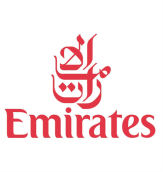 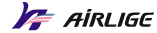 Name						SexDate of Birth					AgeNationality			Email AddressTelephone No.			Cell Phone No.AddressHeight (cm)			Weight(kg)Initial Screening Venue				Tokyo　(Apr 20)	Qualifications and SkillsQualifications and SkillsAbilities and SkillsLevel / Score; Date achieved; Relevant Information     Career and Employment HistoryCareer and Employment HistoryCareer and Employment HistoryPeriod (mm/yy–mm/yy)Company and AddressPosition and Description of DutiesOver-seas ExperienceOver-seas ExperienceOver-seas ExperienceOver-seas ExperiencePeriod(mm/yy–mm/yy)City and CountryAccommodation TypePurpose of StayEducation (From Highest to High School)Education (From Highest to High School)Education (From Highest to High School)Education (From Highest to High School)Period (mm/yy–mm/yy)QualificationMajor SubjectSchool and Address